     ДОГОВОР КРАТКОСРОЧНОГО НАЙМА ЖИЛОГО ПОМЕЩЕНИЯ  № _____    ___.___.201__      г. Калининград                     ИП ШАПОВАЛОВ Д.В.            ИНН 390504229349     (индивидуальный   предприниматель  Шаповалов   Дмитрий  Викторович      ОГРНИП  3103922509000135 р/с 40802810121100002720   в   ОАО   АКБ    «АВАНГАРД»  БИК 044525201   к/с 30101810000000000201   тел.+79062340004, +79520533939;  e-mail: xata24@mail. ru;  вэб-сайт:  www.xata24.ru ),   действующий  на  основании свидетельства  о    праве собственности  (доверенности  на  право распоряжения   недвижимым   имуществом)   на   жилое   помещение  –  квартиру   (нежилое   помещение   апартаменты),    именуемый     в   дальнейшем «АРЕНДОДАТЕЛЬ» с одной стороны, и 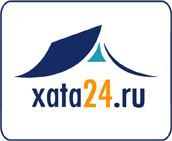 именуемый в дальнейшем «АРЕНДАТОР», с другой стороны, заключили настоящий договор о нижеследующем:                                                                              1.ПРЕДМЕТ ДОГОВОРА.                                                                                                                                                                                                                                                 1.1.Арендодатель предоставляет Арендатору квартиру (апартаменты, помещение для проживания) находящуюся по адресу:далее по тексту «КВАРТИРА» в аренду посуточно. Квартира предоставляется в пригодном для проживания состоянии,      оснащена мебелью,      аксессуарами, бытовой техникой, утварью, а также постельными принадлежностями  и   полотенцами  перечень  которых  указан в Приложении № 1 к настоящему Договору, являющимся его неотъемлимой  частью.                                                                                                                                                                                                                                             1.2.Квартира предоставляется в качестве жилого помещения для  проживания Арендатора и его спутников, всего  ________ человек.                                                                                                                           1.3.Сведения о других лицах, проживающих в Квартире вместе с Арендатором:1.4.Обычное   время  заселения –  по  договоренности.       Время выезда до 12:00, если иное время заранее не оговорено.    Ранний  заезд  и  поздний   выезд оплачиваются отдельно по договоренности.                                                                                                                                                                                                                   1.5.Срок найма:*Ранний заезд и поздний выезд могут быть зафиксированы данным Договором как 0,5 суток проживания.                                                                                         1.6.Плата за пользование Квартирой за одни сутки проживания  устанавливается,    исходя   из   стоимости    проживания  в конкретной  Квартире, указанной на сайтах  www.xata24.ru и посуточно-калининград.рф  и составляет: ___________________ рублей за одни сутки.                                                                 1.6.1.Сумма прописью:  ________________________________________________________________________________ ________________ рублей за одни сутки.                                                  1.7.Цена договора или общая сумма арендной платы за весь период проживания – это произведение  (результат умножения)  значения,  указанного в  п.1.5.3.      на значение, указанное в п.1.6. и прибавить  (1.7.1) доплату за поздний (ранний) выезд: _____________   рублей и составляет:  ___________________   рублей.                                                                                                                                                                                           1.7.2. Цена договора - сумма прописью:   ______________________________________________________________________________________________ рублей.                                                                         1.7.3. В состав общей   суммы   арендной   платы   включены   расходы   по   оплате  коммунальных услуг  (свет, газ, вода, отопление, интернет, кабельное  или спутниковое TV и пр.), аренде постельного белья и полотенец по количеству лиц, указанных в данном договоре.      НДС – не предусмотрен.                                                                                                                                                                                                                                                            2.ПОРЯДОК ВЗАИМОРАСЧЕТОВ. ПЕРЕДАЧА И ВОЗВРАТ КВАРТИРЫ.                                                                                                                                                                                                                                                  2.1.Арендатор   обязуется единовременно уплатить Арендодателю указанную в п.1.7 Цену договора наличным или безналичным путем, а также внести залог     за  сохранность имущества, далее по тексту  «ЗАЛОГ»  в  размере  1500 (одна тысяча пятьсот) рублей,  не позднее первого  дня  аренды,  указанного  в п.1.5.1.     При отказе произвести оплату в вышеуказанный  срок настоящий Договор утрачивает свою силу.                                                                                                                    2.1.1.Арендодатель  обязуется  передать  Арендатору  Квартиру,  ключи  от  нее  и  имущество   Квартиры,   в  срок, указанный  в п.1.5.1.  Предача Квартиры и удержание Залога оформляется подписанием Сторонами акта приема-передачи,  являющимся Приложением №1 к данному договору  и  его  неотъемлимой частью.                                                                                                                                                                                                                                                                      2.1.2.Арендатор  обязуется  возвратить  Арендодателю  Квартиру,  ключи  от  нее  и  имущество  Квартиры  в срок,  не  позднее  указанного в  п.1.5.2.  Возврат  Арендатором Квартиры,  а Арендодателем суммы Залога оформляется подписанием  Сторонами акта  возврата, являющимся  Приложением №2  к  данному договору и его неотъемлимой частью.                                                                                                                                                                                                                                                                                        2.2.Если Арендатор нарушит положения п.3.1 ж, и, н, п, с Договора,  Залог Арендатору не возвращается, либо удерживается  его  часть.                                                                                                                                                                                                                                                                                    2.3.По  требованию Арендодателя предварительное бронирование Квартиры   Арендатором   осуществляется  путем  оплаты базовой   стоимости одних суток проживания.  В этом случае, при заселении Арендатор доплачивает разницу до цены договора и также вносит Залог.                                                                                                                                                                                                                                                                         2.4.Если после  заселения  Арендатора  проживание  в  Квартире станет  невозможным   (вследствие затопления, пожара, претензий третьих лиц, и т.п.)  не по       вине Арендатора,  Арендатор  обязуется незамедлительно сообщить  об  этом Арендодателю.  Стороны обязуются в  течение одного  рабочего дня подписать Акт, описывающий факторы,  которые  препятствуют  дальнейшему   проживанию  в  Квартире.  Арендатор  обязуется  в   течение одного   рабочего дня:  либо (2.4.1)устранить факторы, препятствующие  проживанию в Квартире; либо (2.4.2.)предоставить Арендатору эквивалентную или лучшую по качеству Квартиру   по цене,  не превышающей указанную в п.1.6.7 Договора; либо(2.4.3.) возвратить Арендатору полученную от него оплату, за вычетом стоимости  проживания     в Квартире до дня подписания Акта, указанного в п.2.4 Договора.                                                                                                                                                                           3.ПРАВА И ОБЯЗАННОСТИ СТОРОН.                                                                                                                                                                                                                                                        3.1.Обязанности Арендатора:                                                                                                                                                                                                                                                            а).Оплатить  (доплатить)  в  момент  заселения  полную  Цену  договора.                                                                                                                                                           б).Внести  Залог  за  сохранность  Квартиры,  ее  имущества  и  ключей.                                                                                                                                                                 в).При    заселении   в    Квартиру   представить    действующий   документ   подтверждающий   законное  пребывание  на  территории Российской Федерации.                                                                                                                            г).Выполнять предусмотренные Законом требования, предъявляемые к пользованию жилым помещением и правила проживания в многоквартирных домах. е).Обеспечить  сохранность  и  правильную  эксплуатацию   Квартиры  и  находящегося   в  ней  имущества.    При обнаружении  неисправностей   немедленно проинформировать о них Арендодателя и/или аварийную службу.                                                                                                                                                                     ж).Содержать Квартиру, а также балкон и лоджию в чистоте и порядке. Соблюдать чистоту и порядок в подъезде, местах общего пользования и придомовой территории многоквартирного дома в котором расположена Квартира. Выносить  мусор,  пищевые и бытовые отходы, накопленные во  время проживания в нанимаемой Квартире в специально отведенные для этого места.  Не допускать сбрасывания в  санузел  мусора, отходов и  предметов  гигиены  засоряющих канализацию.                                                                                                                                                                                                                                                               з).Соблюдать правила пожарной безопасности при пользовании электрическими, газовыми и другими бытовыми приборами. Хранение в  Квартире  горючих, взрывоопасных, ядовитых,  радиоактивных  и токсичных  материалов запрещено.                                                                                                                     и).Компенсировать за свой счет  повреждения  Квартиры,  санитарно-технического   и   иного  оборудования   и   имущества,  если  указанные  повреждения     произошли по вине Арендатора, а  также лиц проживающих  с  ним или допущенных им  в  Квартиру в период его проживания.  Арендатором  уплачивается полная  стоимость  работ  по  ликвидации  повреждений,  согласно  рыночным  расценкам  на  необходимые материалы,  детали  и  производство  работ   по  приведению  Квартиры  и  ее имущества  в  первоначальное  состояние,  а  также уплачивается  штраф,  размер которого рассчитывается  как  произведение (результат умножения) стоимости за  одни  сутки  проживания  указанной  в  п.1.6   настоящего Договора   на  количество  суток  за  весь  период,  в    течение  которого потребуется  производство  восстановительных  работ и  закупка,  в  том  числе  и  под  заказ,  необходимых   для этого материалов, составляющих,  инструментов и оборудования.                                                                                                                                                                                                                                              к).Не допускать выполнения в  Квартире  ремонтных  работ  или  вносить  изменения  в  конструкцию  Квартиры,  создавать  повышенный  шум  и   вибрацию, нарушающие   нормальные   условия   проживания   для   граждан  в   других   помещениях   многоквартирного   дома  или    в  местах   общего   пользования.                               л).Допускается   пользование  телевизором,  радиоприемником   или   другими   громкоговорящими   устройствами   при   условии    уменьшения   громкости воспроизведения до степени, не нарушающей покой других жильцов многоквартирного дома. В  период  с  22:00 до 09:00  в  Квартире должна  соблюдаться тишина.                                                                                                                                                                                                                                                                                                     м).При временном отсутствии в Квартире,  на период  действия  данного Договора, Арендатора либо других лиц, совместно с ним проживающих, Арендатор   не освобождается от обязанностей, предусмотренных пунктами 3.1 а, б, в, г, д, ж, з, и, к, м, н, о, п, р, с.                                                                                                                       н).При выезде сдать Арендодателю Квартиру, санитарно-техническое и иное оборудование, ключи и имущество в надлежащем исправном состоянии.                о).Намерение продлить Договор найма (при условии, что Арендодатель имеет такую возможность)  Арендатор  обязан  подкрепить  внесением  предоплаты.     Без продления Договора найма соответствующим Соглашением и внесения предоплаты Арендатор не гарантирует продления срока проживания.                        п). Освободить  Квартиру  не  позднее  указанного  в  п.1.5.2   времени.   В  случае  задержки  времени  выезда   из  Квартиры   более,  чем    на  20  минут  без предварительного (за 24 часа до времени выезда,  указанного в Договоре)  согласования  с  Арендодателем, Арендатор  обязуется уплатить  Арендодателю неустойку в размере 500 рублей за каждый полный и неполный час задержки.                                                                                                                                                       р).Проживание в квартире с животными запрещено, если это не было предварительно согласовано с Арендодателем.                                                                                  с).Курение в Квартире строго запрещено. Разрешено курение в специально отведенных для этого местах – балкон, лоджия. За  несоблюдение этого  правила Арендатор выплачивает Арендодателю штраф в размере 1500 рублей.                                                                                                                                                                       4.ОБЯЗАННОСТИ И ПРАВА АРЕНДОДАТЕЛЯ.                                                                                                                                                                                                                              4.1.Арендодатель обязан:                                                                                                                                                                                                                                                                                        а). Предоставить  Арендатору  Квартиру  в  надлежащем  техническом  и  пригодном  для  временного  проживания состоянии  на период указанный  в  п.1.5 настоящего Договора.                                                                                                                                                                                                                                                                         б.)Предоставить Арендатору имущество Квартиры, утварь, бытовую технику, постельные принадлежности  и полотенца в  полном соответствии  с  описанием данной конкретной Квартиры на сайтах   www.xata24.ru  и посуточно-калининград.рф                                                                                                                       в).Оперативно реагировать на информирование Арендатором о неисправностях в Квартире.                                                                                                                                        4.2.Арендодатель имеет право досрочного прекращения данного Договора и безоговорочного выселения Арендатора и лиц с ним проживающих, а равно  и всех посторонних лиц не связанных договорными отношениями с Арендатором и находящимися в Квартире в случаях:                                                                               - если Арендатор использует Квартиру не для целей временного проживания;                                                                                                                                                                - если  Арендатор  его   спутники  и  гости  умышленно  ухудшают  нанимаемую  Квартиру,  ее  имущество  и  связанные  с  Квартирой  сети  и  коммуникации;                                                                   - если Арендатором нарушаются права и интересы соседей и других жильцов многоквартирного дома,  в котором находится Квартира;                                                     - в других случаях, установленных данным Договором и  Российским законодательством.                                                                                                                                           4.2.1.Во   всех,  перечисленных   в   п.4.2.    случаях   Арендодатель   вправе    воспользоваться    услугами  сотрудников частного  охранного  предприятия  или полицейской  вневедомственной охраны с возмещением  соответствующих расходов по их  привлечению  на   Арендатора  (в том  числе и за  счет внесенной Арендатором предоплаты за непрожитые дни или за счет указанного в п.2.1. Залога).                                                                                                                                              5.ОТВЕТСТВЕННОСТЬ СТОРОН.                                                                                                                                                                                                                                                         5.1.В случае отказа Арендатора от проживания в заранее забронированной Квартире, при незаезде  в  Квартиру до 23:00 даты указанной  в  п.1.5.1,  а  также  при уменьшении срока проживания и досрочном выезде, внесенная Арендатором предоплата за весь период проживания не возвращается.                                        5.2.Арендодатель не несет ответственности за ценности и имущество и документы Арендатора, его спутников  и его гостей.                                                                   5.3.За утерю ключей от Квартиры Арендатор уплачивает штраф в размере 1500 рублей.                                                                                                                                                         5.4.Ответственность   Арендатора  ограничена  размером   внесенного  Залога  и   предоплаты,  за  исключением  случаев,  прямо  предусмотренных   данным Договором и  Законодательством  РФ.  При  нарушениях  п.3.1. ж), з), и), к), м).  Арендатор   несет полную  материальную  ответственность  за  Квартиру  и   ее имущество, а также за убытки Арендодателя в том числе и понесенные в виде упущенной выгоды.                                                                                                                                                                    5.6.Арендатор  не  несет  ответственности  за действия  или за бездействие третьих лиц, жилищно-коммунальных служб, водоканала, теплосетей,  городских электросетей, служб газа, провайдеров интернет-услуг и кабельного телевидения.                                                                                                                                              6.ПРОЧИЕ УСЛОВИЯ.                                                                                                                                                                                                                                                                                   6.1.Споры, возникающие между Сторонами разрешаются путем переговоров или в суде административного района по месту нахождения Предмета Договора.                6.2.Настоящий  Договор составлен  на бумажном носителе (двустороннем бланке)  в двух экземплярах, по одному для   каждой из  Сторон,  имеющих равную юридическую силу. Подписание данного Договора означает принятие Стороной всех изложенных в его тексте положений.                                                                          7.ДОПОЛНИТЕЛЬНЫЕ УСЛОВИЯ:  ___________________________________________________________________________________________________________                                                                                                                                                                                                                                               ________________________________________________________________________________________________________________________________________ ________________________________________________________________________________________________________________________________________ ________________________________________________________________________________________________________________________________________ ________________________________________________________________________________________________________________________________________ ________________________________________________________________________________________________________________________________________         9.ПОДПИСИ СТОРОН:                                                                                                                                                                                                                                          АРЕНДОДАТЕЛЬ:            _____________________   /Шаповалов Дмитрий Викторович/                                   АРЕНДАТОР: (подпись)_____________________   (расшифровка подписи)__________________________________________________________                                                              ДОПОЛНИТЕЛЬНОЕ СОГЛАШЕНИЕ  №___                                    __.__.201__        г. Калининград ________________________________________________________________________________________________________________________________________ ________________________________________________________________________________________________________________________________________ ________________________________________________________________________________________________________________________________________ ________________________________________________________________________________________________________________________________________ ________________________________________________________________________________________________________________________________________ ________________________________________________________________________________________________________________________________________ ________________________________________________________________________________________________________________________________________       АРЕНДОДАТЕЛЬ:   _____________________                                                                                                 АРЕНДАТОР:   _______________________                                                 Фамилия, имя, отчествоДата и место   рожденияАдрес регистрацииСерия и № паспортаДата выдачиГде (кем) выдан паспорт                                                        Адрес квартиры (апартаментов)     Общая площадь м.кв.№ п.п             Фамилия, имя, отчество                                      Паспортные данные (при необходимости)    1.    2.    3.                1.5.1. Время и дата заезда                    1.5.2. Время и дата выезда1.5.3.*Всего суток проживания 